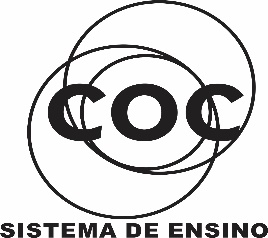 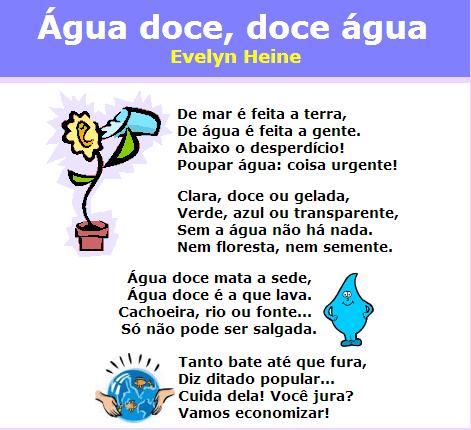 O texto Água doce, doce água é um poema. Escreva  quantas estrofes existem neste poema. _______________________________________________________________________________A função do adjetivo em relação ao substantivo é de caracterizá-lo,ou seja atribuir-lhe característica. Retire do textos 6 adjetivos.__________________________________________________________________________________________________________________________________________________Destaque os substantivos concretos e abstratos das frases:Os carros foram feitos para ter durabilidadeSubstantivo concreto:__________________ Substantivo abstrato:______________Fiz um almoço saboroso.Substantivo concreto:__________________ Substantivo abstrato:______________Pedimos mais calma aos irmãos.Substantivo concreto:__________________ Substantivo abstrato:______________Antônia escreveu um livro de saudades.Substantivo concreto:__________________ Substantivo abstrato:______________ Separe, das frases abaixo os substantivos próprios, comuns, escrevendo-os no quadroJoão foi  no ônibus da Escola.Gosto de melão, melancia e sorvete .As crianças correram para a rua Getúlio Vargas.André, Joana e Maria  foram ao cinema.Elabore uma frase para cada um  dos substantivos que estão no quadro abaixo:a) ________________________________________________________________________________b) ________________________________________________________________________________c) ________________________________________________________________________________d) ________________________________________________________________________________Complete com os artigos indefinidos adequados:______sacola                      ______laranjas______canetas                    ______balões______ tigresa                     ______corações______agricultores              ______ estojo______alunos                      ______avenidaEncontro vocálico é o encontro de uma vogal e uma semivogal (ou vice-versa) na mesma sílaba ou duas vogais em sílabas separadas. Sabendo isso, marque a alternativa em que apalavra destacada possui um encontro vocálico.a) (   ) “[...] dança os sonhos que tem com o irmão...”b) (   ) “Às vezes, a narradora sonha acordada e imagina...”c) (   ) “Uma garota (representada pela atriz Thais Pimpão), que carrega uma mala...”d) (   ) “O espetáculo mistura dança, música, teatro e técnicas do circo.”e) (   )“[...] com o gestual dos animais, equilibrismo e o tecido de acrobacias...”5- Relacione a 2ª coluna de acordo com a 1ª coluna:(1) Encontro consonantal (2) dígrafo (3) hiato (  ) terremoto(   ) trufas(  ) palhaço(  )plantação(  ) saúdePasse para o feminino as palavras em destaque nas frases, fazendo as alterações quando for necessário:
a) O porco engordou, mas meu pai ainda não vai vendê-lo.
_______________________________________________________________________________
b) O ator não ouviu o cirurgião chamá-lo.
_______________________________________________________________________________
c) A vitima ferida foi socorrida por aquele homem.
_______________________________________________________________________________
d) Ganhei este boi do meu avô.
_______________________________________________________________________________
Leia o trecho baixo :	“ Vovó Anita era baixinha,bem baixinha. Cabelos grisalhos,oculinhos no nariz.Sempre o mesmo vestido de bolinhas  ( encomendava na costureira, sempre o mesmo modelo)no qual havia dois grandes bolsos.Neles ficavam seus guardados. Quase todos secretos segredos. Tornava visíveis apenas o que precisava : o dinheiro enrolado dentro de uma bolsinha tipo porta – moedas,um lencinho perfumado, a caderneta na qual anotava despesas e outra preta,com números de telefones.Seus tesouros eram guardados em incontáveis gavetinhas de seu guarda – roupa, todas  impecavelmente arrumadas.Retire desse trecho :  a.um substantivos próprio ___________________b.dois substantivos  abstratos _____________________/ __________________________c.dois substantivos concretos  ____________/________________d.dois substantivos compostos ____________________________	Separe os substantivos grifados em concretos ou abstratos:a.Minha irmã é minha  alegria.                                   b . Você é a minha felicidade.c.Eu creio que a vida  é bela .                                    d.Veja a dor que devora o meu coração.e. Tenho por você um grande afeto.                           f. No pé da serra  vivia  um velho.  Concretos: ________________________________________________________________________________________________________________________________________________________Abstratos:________________________________________________________________________________________________________________________________________________________Leia : FloraçãoMeti – me em chapéu de flores, / prendi brincos – de- rainha,  / prometi-me amor- perfeito,  / perfumei – me de    jasmim.     E chamo copo – de – leite / o beija – flor maravilha  / que inspirou tanto jardim. Separe os substantivos em simples ou composto:Simples: ______________________________________________________________________________Composto: ______________________________________________________________________________Leia:“ Quero uma menina para namorar.Uma menina bem moreninha,bem queimadinha de sol. Nada de Branca de Neve. Deixa ela lá com seu Príncipe e os Sete Anões.Não quero nenhuma Bela Adormecida.Quero uma garota –fera, cheinha de vida. Que saiba apanhar no ar qualquer coisa que eu quiser dizer e não der pé, por causa dos curiosos.Não quero a Cinderela complicada e tão maltratada,procurando feito louca um sapatinho de cristal. Quero alguém assim como eu, com a cara suja de manga, pernas sujas de terra, com o tênis cheirando mal.”No texto acima, há oito substantivos destacados. Classifique-os em próprio ou comum,simples ou composto, concreto ou abstrato:__________________________________________________________________________________________________________________________________________________________________________________________________________________________________________________________________________________________________________________________________________________________________________________________________________________________________________________________________________________________Identifique e classifique os substantivos da gravura abaixo:  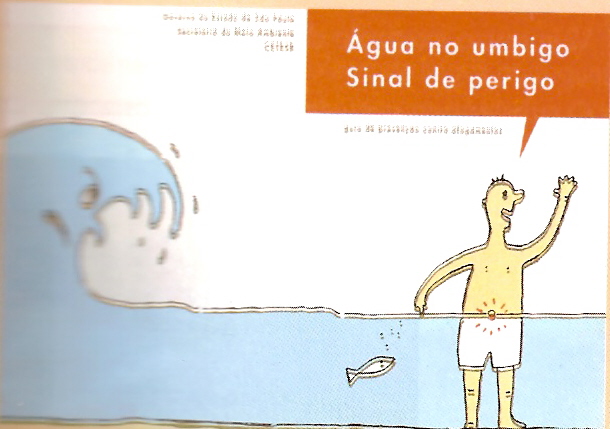 ______________________________________________________________________________________________________________________________________________________________________________Leia o texto abaixo: A joaninha A joaninha é um pequeno inseto que mede aproximadamente meio centímetro. Ela tem uma casca dura que protege suas asas e possui seis patas muito curtas. A Joaninha vermelha é a mais comum, mas também existem joaninhas de cor laranja e amarela. Na casca existem entre duas a oito pintas pretas. As cores vistosas no reino animal indicam veneno ou gosto ruim, desta forma as joaninhas ficam livres de predadores. Quando atacadas são capazes de liberar um líquido amarelo com substâncias tóxicas e cheiro desagradável. Em várias culturas do mundo atribui-se a joaninha o poder de trazer sorte. Ela se alimenta principalmente de pulgões que são insetos que atacam as plantações. É muito comilona, e come entre 45 e 70 pulgões por dia, por isso os agricultores consideram as joaninhas insetos benéficos. De acordo com o texto, relacione todos os adjetivos abaixo aos substantivos a que se referem. Dura                                                   (   ) líquido (2) curtas                                                 (   ) pintas (3) pretas                                                (   ) cheiro (4) vistosas                                             (   ) patas (5) amarelo                                            (   ) cores (6) tóxicas                                              (   ) casca (7) desagradável                                 (   ) substâncias (8) benéficos                                        (   ) insetosLeia o texto abaixo e responda:Colar de Carolina
Com seu colar de coral,
Carolina 
corre por entre as colunas
da colina.

O colar de Carolina
colore o colo de cal,
torna corada a menina.

E o sol, vendo aquela cor
do colar de Carolina, 
põe coroas de coral

nas colunas da colina.Destaque do texto um substantivo próprio;____________________________________________________________________________________________________________________________________________________________________Escreva s ou ss para completar as palavras e escreva-as nos seus respectivos quadros.Progre___o                                                           can ____adoPen___amento                                                     pa____arelaRecur___o                                                             ___apatoCon ____elho                                                        pe___adeloCla____ificado                                                      o_____oclassifique os substantivos destacados nas frases em próprio ou comum.O motorista do ônibus era Antônio._______________________________________________________________________________O Jornal do Brasil deu a notícia do assalto.  _______________________________________________________________________________    Os legumes caíram no chão._______________________________________________________________________________Benito, Iara e Marli já leram o texto em Recife._______________________________________________________________________________e)     Era sempre festa quando o professor Celso chamava os sobrinhos e os netos para contar-lhes histórias.__________________________________________________________________________________Leia com atenção as frases abaixo e sublinhe todos os substantivos que encontrar. a. Coruja e águia, depois de muita briga, resolveram fazer as pazes.b. A paz é fruto da justiça.c. Os passarinhos formam seus ninhos com palha e gravetos.Dê o antônimo das palavras:Grosso________________________________       rápido ______________________________Doce _________________________________         claro _________________________________Forte _________________________________        alto__________________________________Vazio ________________________________        feio ___________________________________INSTRUÇÕESPreencha o cabeçalho de forma legível e completa.Serão anuladas as avaliações em que forem constatados: termos pejorativos ou desenhos inadequados.Procure cuidar da boa apresentação de sua prova (organização, clareza, letra legível).Leia todas as questões propostas com bastante atenção. A interpretação das questões faz parte da avaliação.Responda com frases completas e elaboradas;Não deixe questões sem responder;Escreva com letra legível;LEIA, ATENTAMENTE, SUA PROVA ANTES DE ENTREGÁ-LA À PROFESSORA.QUESTÃO 01 QUESTÃO 02 QUESTÃO 03 QUESTÃO 04 Substantivos própriosSubstantivos comunsQUESTÃO 05 Substantivo próprioSubstantivo compostoa) Pernambucoc) salva- vidab) Jornal Nacionald) arco-írisQUESTÃO 06 		QUESTÃO 07 	QUESTÃO 08 QUESTÃO 09 QUESTÃO 10QUESTÃO 11QUESTÃO 12QUESTÃO 13QUESTÃO 14 QUESTÃO 15QUESTÃO 16QUESTÃO 17QUESTÃO 18 QUESTÃO 19 QUESTÃO 20